SHAFAII MOGHADAM, HADI; PhDE-mail: hadishafaii@ktu.edu.trEDUCATION1997-2001:	 B.Sc., Geology                           Department of Geology, Shahid Bahonar University, Kerman, Iran 2001-2003: M.Sc., Petrology (Geochemistry, Geology) Faculty of Earth Sciences, Shahid Beheshti University, Tehran, IranThesis title: Petrology of metamorphic rocks associated with the Nain ophiolites.Evaluated and approved by the thesis committee as Excellent.2003-2009: PhD, in Earth Sciences (Geochemistry, Petrology), Shahid Beheshti University (SBU) at Tehran and Strasbourg University (SU) at France (Scientific joint).Thesis title: Nain-Baft ophiolites (Central Iran): Age, structure and origin.Thesis supervisors: M. Rahgoshay (SBU, Iran), H. Whitechurch (SU, France). Approved by the thesis committee as Very good.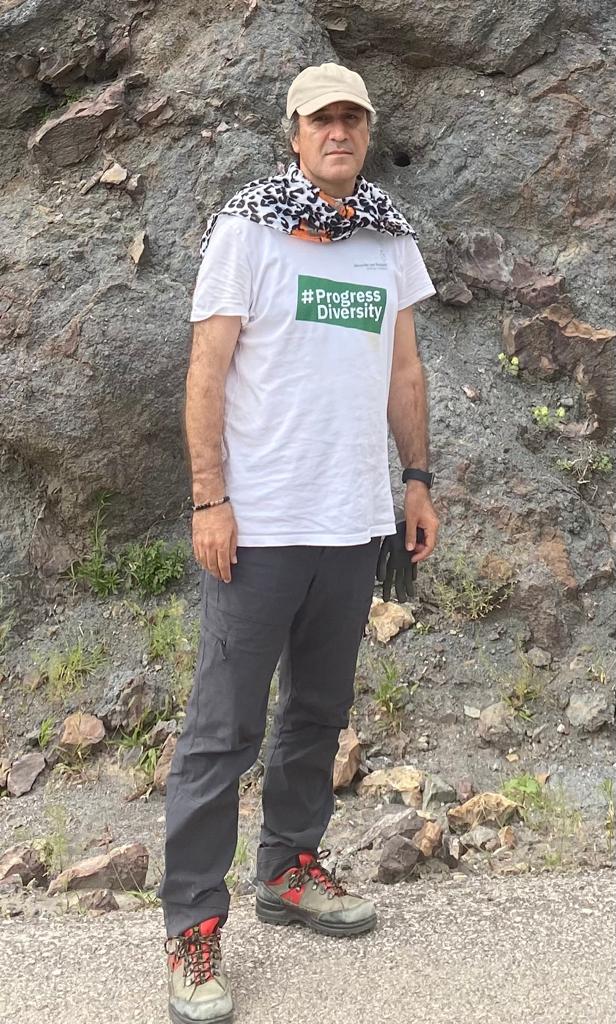 RESEARCH ACTIVITIESMy research encompasses a wide spectrum of geoscience, primarily concentrated on the attributes of collisional belts throughout the Southwestern Asian region. Utilizing geochemical and geochronological datasets, I analyze the genesis, progression, and dynamics of collisional tectonic processes within Iran.My doctoral investigation yielded a pioneering study encompassing the age, structure, and genesis of Iranian suture zones. These zones denote the convergence sites where oceanic basins terminate and continental masses collide. They offer pivotal insights into oceanic basin dynamics and continental mobility within the framework of Global Plate Tectonics.Throughout my professional trajectory, I have spearheaded projects addressing core research inquiries pertinent to Earth's crust evolution. I commenced by conducting extensive analyses of suture zones in Iran, delving into geochemistry and geochronology to elucidate age relations and formation mechanisms within these zones. This research extended to encompass the majority of suture zones across Southwestern Asia. This endeavor subsequently formed a cornerstone of my comprehension of the Southwestern Asian foundation, underscored by the publication of three highly cited papers—a notable accomplishment for my career stage:Shafaii Moghadam, H. and Stern, R.J., (2015) Ophiolites of Iran: Keys to understanding the tectonic evolution of SW Asia:(II) Mesozoic ophiolites. Journal of Asian Earth Sciences 100, 31-59.(IF=3.06; Citations=177; Google Scholar)Shafaii Moghadam, H. and Stern, R.J. (2011) Geodynamic evolution of Upper Cretaceous Zagros ophiolites: formation of oceanic lithosphere above a nascent subduction zone. Geological Magazine 148, 762-801. (IF=2.48; Citations=152; Google Scholar)Shafaii Moghadam, H., Khademi, M., Hu, Z., Stern, R.J., Santos, J.F., and Wu, Y. (2015) Cadomian (Ediacaran–Cambrian) arc magmatism in the ChahJam–Biarjmand metamorphic complex (Iran): Magmatism along the northern active margin of Gondwana, Gondwana Research 27 (1), 439-452. (IF=6.05; Citations=146; Google Scholar)I have implemented an innovative approach that combines age and geochemistry data to investigate the formation and source characteristics of Iran's suture zones. This study seamlessly integrates tectonic processes with time-integrated Hf-Nd isotopes, enabling the elucidation of magma generation mechanisms during subduction initiation within the Southwestern Asia suture zones. The significance of these ground-breaking studies was underscored by invitations to present two "Review" papers. This unique amalgamation of diverse data types pertaining to suture zones has yielded fresh insights into the intricate dynamics of the "Subduction Zone Factory," shedding light on its initiation and temporal evolution.In recent times, my contributions have been pivotal in employing trace elements, isotopic analyses, and geochronological data to address research inquiries involving ancient continental fragments (500-600 million years old) and intense magmatic activity in Iran. These inquiries focus on their interplay with copper mineralization. Leveraging isotopic and geochronological data in the context of continental fragments and the magmatic "flare-up" in Iran (Southwestern Asia) has furnished novel perspectives into the generation and evolutionary processes of continental crust during distinct magmatic pulses. The outcomes of these comprehensive investigations have been disseminated through impactful publications in esteemed international journals, including Geological Society of America Bulletin, Lithos, Gondwana Research, International Geology Review, Journal of Asian Earth Sciences, Geological Magazine, Journal of Geophysical Research (Solid Earth), Journal of Petrology, G3 (Geochemistry, Geophysics, Geosystems), and Earth and Planetary Science Letters.RESEARCH FELLOWSHIPS AND AWARDSVirtual post-doc program at Texas University at Dallas (USA) with Prof R.J. Stern on theIranian ophiolites.Kiel University (Germany) “visiting scholar” award for research on deep metamorphism in NE Iran, June-July, 2011.Kanazawa University (Japan) “visiting scholar” award for studying deep mantle rocks and chromite deposits in Iran, July-August 2012.Deutscher Akademischer Austauschdienst (DAAD) award for a research stay in Germany (Westfälische Wilhelms Universität Münster) to study high-pressure rocks of southwest Iran, January-February 2014.Chinese Academy of Sciences (CAS) fellowship to State Key Laboratory of Lithospheric Evolution, Institute of Geology and Geophysics, Chinese Academy of Sciences (IGG-CAS, Beijing) to study Palaeozoic suture zones in SW Asia, June-July 2013.CAS fellowship to State Key Laboratory of Lithospheric Evolution, Institute of Geology and Geophysics, Chinese Academy of Sciences for geochronology and isotopic analysis of uplift and melting in NW Iran, June-September 2014.CAS award for a research visit to State Key Laboratory of Lithospheric Evolution, Institute of Geology and Geophysics, Chinese Academy of Sciences (IGG-CAS, Beijing) for tracing old rocks of SW Asia, 2015-2016.Research Associate at ARC Centre of Excellence for Core to Crust Fluid Systems & GEMOC ARC National Key Centre, Earth and Planetary Sciences, Faculty of Science and Engineering, Macquarie University (October 2015-September 2017).Honorary Research Fellow at ARC Centre of Excellence for Core to Crust Fluid Systems & GEMOC ARC National Key Centre, Earth and Planetary Sciences, Faculty of Science and Engineering, Macquarie University (September 2017-Present).CAS award for a research visit to State Key Laboratory of Lithospheric Evolution, Institute of Geology and Geophysics, Chinese Academy of Sciences (IGG-CAS, Beijing) for geochronology and isotopic analysis of magmatic rocks from Iran, 2019-2020.Alexander Von Humboldt award for research visit to GEOMAR, Helmholtz-Zentrum für Ozeanforschung, for insight into isotopic characteristics of arc magmas, August 2019-February 2022. Sabbatical research work in Karadeniz Technical University, funded by TÜBITAK (Turkey), August 2022 to April 2023.2232 International Fellowship for outstanding researchers funded by TÜBITAK for working in Karadeniz Technical University, April 2023-April 2026. Talent Introduction Program funded by The Chinese Academy of Sciences, 2023-2025 for a research project at Xinjiang Research Centre for Mineral Resources, Xinjiang Institute of Ecology and Geography.LIST OF PUBLICATIONS1) Moghadam, H. S., Rahgoshay, M. & Whitechurch, H. (2008). Mesozoic Back-Arc Extension in the Active Margin of the Iranian Continental Block: Constraints from Age and Geochemistry of the Mafic Lavas. Ofioliti 33, 95-103.2) Moghadam, H. S., Rahgoshay, M. & Forouzesh, V. (2009). Geochemical Investigation of Nodular Chromites in the Forumad Ophiolite, Ne of Iran. Iranian Journal of Science and Technology Transaction a-Science 33, 103-108.3) Moghadam, H. S., Whitechurch, H., Rahgoshay, M. & Monsef, I. (2009). Significance of Nain-Baft ophiolitic belt (Iran): Short-lived, transtensional Cretaceous back-arc oceanic basins over the Tethyan subduction zone. Comptes Rendus Geoscience 341, 1016-1028.4) Ghazi, J. M., Moazzen, M., Rahgoshay, M. & Moghadam, H. S. (2010). Mineral chemical composition and geodynamic significance of peridotites from Nain ophiolite, central Iran. Journal of Geodynamics 49, 261-270.5) Ghazi, J. M., Rahgoshay, M., Moghadam, H. S. & Moazzen, M. (2010). Geochemistry of gabbroic pockets of a mantle sequence in the Nain ophiolite (Central Iran): Constraints on petrogenesis and tectonic setting of the ophiolite. Neues Jahrbuch Fur Mineralogie-Abhandlungen 187, 49-62.6) Moghadam, H. S., Stern, R. J. & Rahgoshay, M. (2010). The Dehshir ophiolite (central Iran): Geochemical constraints on the origin and evolution of the Inner Zagros ophiolite belt. Geological Society of America Bulletin 122, 1516-1547.7) Monsef, I., Rahgoshay, M., Mohajjel, M. & Moghadam, H. S. (2010). Peridotites from the Khoy Ophiolitic Complex, NW Iran: Evidence of mantle dynamics in a supra-subduction-zone context. Journal of Asian Earth Sciences 38, 105-120.8) Ghazi, J. M., Moazzen, M., Rahghoshay, M. & Moghadam, H. S. (2011). The Geodynamic Setting of the Nain Ophiolites, Central Iran: Evidence from Chromian Spinels in the Chromitites and Associated Rocks. Ofioliti 36, 59-76.9) Moghadam, H. S. & Stern, R. J. (2011). Geodynamic evolution of Upper Cretaceous Zagros ophiolites: formation of oceanic lithosphere above a nascent subduction zone. Geological Magazine 148, 762-801.10) Ghazi, J. M., Moazzen, M., Rahgoshay, M. & Moghadam, H. S. (2012). Geochemical characteristics of basaltic rocks from the Nain ophiolite (Central Iran); constraints on mantle wedge source evolution in an oceanic back-arc basin and a geodynamical model. Tectonophysics 574, 92-104.11) Moghadam, H. S., Stern, R. J., Kimura, J. I., Hirahara, Y., Senda, R. & Miyazaki, T. (2012). Hf-Nd isotope constraints on the origin of Dehshir Ophiolite, Central Iran. Island Arc 21, 202-214.12) Moghadam, H. S., Corfu, F. & Stern, R. J. (2013). U-Pb zircon ages of Late Cretaceous Nain-Dehshir ophiolites, central Iran. Journal of the Geological Society 170, 175-184.13) Moghadam, H. S., Mosaddegh, H. & Santosh, M. (2013). Geochemistry and petrogenesis of the Late Cretaceous Haji-Abad ophiolite (Outer Zagros Ophiolite Belt, Iran): implications for geodynamics of the Bitlis-Zagros suture zone. Geological Journal 48, 579-602.14) Moghadam, H. S., Stern, R. J., Chiaradia, M. & Rahgoshay, M. (2013). Geochemistry and tectonic evolution of the Late Cretaceous Gogher-Baft ophiolite, central Iran. Lithos 168, 33-47.15) Moghadam, H. S., Corfu, F., Chiaradia, M., Stern, R. J. & Ghorbani, G. (2014). Sabzevar Ophiolite, NE Iran: Progress from embryonic oceanic lithosphere into magmatic arc constrained by new isotopic and geochemical data. Lithos 210, 224-241.16) Moghadam, H. S., Ghorbani, G., Khedr, M. Z., Fazlnia, N., Chiaradia, M., Eyuboglu, Y., Santosh, M., Francisco, C. G., Martinez, M. L., Gourgaud, A. & Arai, S. (2014). Late Miocene K-rich volcanism in the Eslamieh Peninsula (Saray), NW Iran: Implications for geodynamic evolution of the Turkish-Iranian High Plateau. Gondwana Research 26, 1028-1050.17) Moghadam, H. S., Khedr, M. Z., Chiaradia, M., Stern, R. J., Bakhshizad, F., Arai, S., Ottley, C. J. & Tamura, A. (2014). Supra-subduction zone magmatism of the Neyriz ophiolite, Iran: constraints from geochemistry and Sr-Nd-Pb isotopes. International Geology Review 56, 1395-1412.18) Moghadam, H. S. & Stern, R. J. (2014). Ophiolites of Iran: Keys to understanding the tectonic evolution of SW Asia: (I) Paleozoic ophiolites. Journal of Asian Earth Sciences 91, 19-38.19) Moghadam, H. S. & Stern, R. J. (2015). Ophiolites of Iran: Keys to understanding the tectonic evolution of SW Asia: (II) Mesozoic ophiolites. Journal of Asian Earth Sciences 100, 31-59.20) Moghadam, H. S., Khademi, M., Hu, Z. C., Stern, R. J., Santos, J. F. & Wu, Y. B. (2015). Cadomian (Ediacaran-Cambrian) arc magmatism in the ChahJam-Biarjmand metamorphic complex (Iran): Magmatism along the northern active margin of Gondwana. Gondwana Research 27, 439-452.21) Moghadam, H. S., Khedr, M. Z., Arai, S., Stern, R. J., Ghorbani, G., Tamura, A. & Ottley, C. J. (2015). Arc-related harzburgite-dunite-chromitite complexes in the mantle section of the Sabzevar ophiolite, Iran: A model for formation of podiform chromitites. Gondwana Research 27, 575-593.22) Moghadam, H. S., Li, X.-H., Ling, X.-X., Stern, R. J., Khedr, M. Z., Chiaradia, M., Ghorbani, G., Arai, S. & Tamura, A. (2015). Devonian to Permian evolution of the Paleo-Tethys Ocean: New evidence from U–Pb zircon dating and Sr–Nd–Pb isotopes of the Darrehanjir–Mashhad “ophiolites”, NE Iran. Gondwana Research 28, 781-799.23) Moghadam, H. S., Li, X. H., Ling, X. X., Santos, J. F., Stern, R. J., Li, Q. L. & Ghorbani, G. (2015). Eocene Kashmar granitoids (NE Iran): Petrogenetic constraints from U-Pb zircon geochronology and isotope geochemistry. Lithos 216, 118-135.24) Moghadam, H. S., Li, X. H., Ling, X. X., Stern, R. J., Santos, J. F., Meinhold, G., Ghorbani, G. & Shahabi, S. (2015). Petrogenesis and tectonic implications of Late Carboniferous A-type granites and gabbronorites in NW Iran: Geochronological and geochemical constraints. Lithos 212, 266-279.25) Lucci, F., Rossetti, F., White, J. C., Moghadam, H. S., Shirzadi, A. & Nasrabady, M. (2016). Tschermak fractionation in calc-alkaline magmas: the Eocene Sabzevar volcanism (NE Iran). Arabian Journal of Geosciences 9.26) Moghadam, H. S., Li, X. H., Stern, R. J., Santos, J. F., Ghorbani, G. & Pourmohsen, M. (2016). Age and nature of 560–520 Ma calc-alkaline granitoids of Biarjmand, northeast Iran: insights into Cadomian arc magmatism in northern Gondwana. International Geology Review 58, 1492-1509.27) Moghadam, H. S., Rossetti, F., Lucci, F., Chiaradia, M., Gerdes, A., Martinez, M. L., Ghorbani, G. & Nasrabady, M. (2016). The calc-alkaline and adakitic volcanism of the Sabzevar structural zone (NE Iran): Implications for the Eocene magmatic flare-up in Central Iran. Lithos 248, 517-535.28) Mohammadi, N., Ahmadipour, H., Lentz, D. R. & Moghadam, H. S. (2016). Emplacement of serpentinites in the Chohar Gonbad-Gugher-Baft ophiolitic mélange, southeast Iran: examination of the mineral–chemical, petrologic, and structural features. International Journal of Earth Sciences 105, 537-555.29) Moghadam, H. S., Bröcker, M., Griffin, W. L., Li, X. H., Chen, R. X. & O’Reilly, S. Y. (2017). Subduction, high-P metamorphism, and collision fingerprints in South Iran: Constraints from zircon U-Pb and mica Rb-Sr geochronology. Geochemistry, Geophysics, Geosystems 18, 306-332.30) Moghadam, H. S., Griffin, W. L., Li, X.-H., Santos, J. F., Karsli, O., Stern, R. J., Ghorbani, G., Gain, S., Murphy, R. & O’Reilly, S. Y. (2017). Crustal Evolution of NW Iran: Cadomian Arcs, Archean Fragments and the Cenozoic Magmatic Flare-up. Journal of Petrology 58, 2143-2190.31) Moghadam, H. S., Li, X.-H., Santos, J. F., Stern, R. J., Griffin, W. L., Ghorbani, G. & Sarebani, N. (2017). Neoproterozoic magmatic flare-up along the N. margin of Gondwana: The Taknar complex, NE Iran. Earth and Planetary Science Letters 474, 83-96.32) Moghadam, H. S., Li, X. H., Griffin, W. L., Stern, R. J., Thomsen, T. B., Meinhold, G., Aharipour, R. & O’Reilly, S. Y. (2017). Early Paleozoic tectonic reconstruction of Iran: Tales from detrital zircon geochronology. Lithos 268, 87-101.33) Moghadam, H. S., Li, X. H., Stern, R. J., Ghorbani, G. & Bakhshizad, F. (2016). Zircon U-Pb ages and Hf-O isotopic composition of migmatites from the Zanjan-Takab complex, NW Iran: Constraints on partial melting of metasediments. Lithos 240, 34-48.34) Sepidbar, F., *Mirnejad, H., Ma, C. & Moghadam, H. S. (2018). Identification of Eocene-Oligocene magmatic pulses associated with flare-up in east Iran: Timing and sources. Gondwana Research 57, 141-156.35) Moghadam, H. S., Griffin, W.L., Kirchenbaur, M., Garbe-Schonberg, D., Zaki Khedr, M., Kimura, J-I., Stern, R.J., Ghorbani, G., Murphy, R., O’Reilly, S.Y., Arai, S. & Maghdour-Mashhour, R. (2018). Roll-back, extension and mantle upwelling triggered Eocene potassic magmatism in NW Iran. Journal of Petrology, 1-49, doi:10.1093/petrology/egy067. 36) Moghadam, H. S., Corfu, F., Stern, R.J. & Lotfibakhsh, A. (2019). The eastern Khoy metamorphic complex: NW Iran: No evidence for the Jurassic ophiolite. Journal of the Geological Society, London, http://dx.doi.org/10.1144/jgs2018-081.37) Kazemi Z., Ghasemi, H., Tilhac, R., Griffin, W.L., Moghadam, H. S., O’Reilly, S.Y. & Mousivand, F. (2019). Late Cretaceous subduction-related magmatism on the northern edge of Lut block, NE Iran. Journal of the Geological Society, London, 176, 530-552.38) Zheng, J., Yibing, L., Zhou, X., Griffin, W.L., Xiong, Q., Moghadam, H. S. & O’Reilly, S.Y. (2019). Neoproterozoic sediments track the location of the Lhasa block during the Rodinia breakup. Precambrian Research 320, 63-77.39) Naderi A., Ghasemi, H., Santos, J.F., Moghadam, H. S. & Griffin, W.L. (2019). Petrogenesis and tectonic setting of the Touyeh-Darvar granitoids (NE Iran): constraints from zircon U-Pb geochronology and Sr-Nd isotope geochemistry. Lithos 318-319, 494-508.40) Moghadam, H. S., Stern, R.J., Griffin, W.L., Khedr, M.Z., Kirchenbaur, M., Ottley, C.J., Whattam, S., Kimura, J.-I., Ghorbani, G., Gain, S, O’Reilly, S.Y., Tamura, A. (2019). Subduction initiation and back-arc opening north of Neotethys: Evidence from the Late Cretaceous Torbat-e-Heydarieh ophiolite of NE Iran. Geological Society of America Bulletin 132, 1083-1105, https://doi.org/10.1130/B35065.1. 41) Sepidbar, F., Moghadam, H. S., Zhang, L., Li, J.-W., Ma, J., R.J. Stern, Lin, C. (2019). Across-arc geochemical variations in the Paleogene Urumieh-Dokhtar magmatic belt of Iran. Lithos 344-345, 280-296.42) Azizi, H., Stern, R.J., Topuz, G., Asahara, Y., Moghadam, H.S. (2019). Late Paleocene adakitic granitoid from NW Iran and comparison with adakites in the NE Turkey: Adakitic melt generation in normal continental crust. Lithos 346, 105151.43) Moghadam, H.S., Li, Q. L., Li, X. H., Stern, R. J., Levresse, G., Santos, J. F., ... & Hassannezhad, A. (2020). Neotethyan subduction ignited the Iran arc and backarc differently. Journal of Geophysical Research: Solid Earth 125(5), e2019JB018460.44) Sepidbar, F., Moghadam, H.S., Li, C., Stern, R. J., Jiantang, P., & Vesali, Y. (2020). Cadomian magmatic rocks from zarand (SE Iran) formed in a Retro-Arc Basin. Lithos 105569.45) Esmaeili, R., Xiao, W., Griffin, W. L., Moghadam, H.S., Zhang, Z., Ebrahimi, M., ... & Bhandari, S. (2020). Reconstructing the Source and Growth of the Makran Accretionary Complex: Constraints from Detrital Zircon U‐Pb Geochronology. Tectonics 39(2), e2019TC005963.46) Moghadam, H.S., Li, Q. L., Griffin, W. L., Karsli, O., Santos, J. F., Ottley, C. J., ... & O’Reilly, S. Y. (2020). Tracking the birth and growth of Cimmeria: Geochronology and origins of intrusive rocks from NW Iran. Gondwana Research.47) Moghadam, H.S., Li, Q. L., Griffin, W. L., Stern, R. J., Chiaradia, M., Karsli, O., ... & Pourmohsen, M. (2020). Zircon UPb, geochemical and isotopic constraints on the age and origin of A-and I-type granites and gabbro-diorites from NW Iran. Lithos, 105688.48) Asadi Sarshar, M., Moghadam, H.S., Griffin, W. L., Santos, J. F., Stern, R. J., Ottley, C. J., ... & O’Reilly, S. Y. (2020). Geochronology and geochemistry of exotic blocks of Cadomian crust from the salt diapirs of SE Zagros: the Chah-Banu example. International Geology Review, 1-22.49) Moghadam, H.S., Li, Q. L., Stern, R. J., Chiaradia, M., Karsli, O., & Rahimzadeh, B. (2020). The Paleogene Ophiolite Conundrum of the Iran-Iraq Border Region. Journal of the Geological Society.50) Moghadam, H.S., Li, Q. L., Griffin, W. L., Stern, R. J., Ishizuka, O., Henry, H., ... & Ghorbani, G. (2020). Repeated magmatic buildup and deep “hot zones” in continental evolution: The Cadomian crust of Iran. Earth and Planetary Science Letters 531, 115989.51) Moghadam, H.S., Li, Q. L., Griffin, W. L., Stern, R. J., Santos, J. F., Lucci, F., Beyarslan, M., ... & O’Reilly, S. Y. (2021). Prolonged magmatism and growth of the Iran-Anatolia Cadomian continental arc segment in Northern Gondwana. Lithos 348, 105940.52) Moghadam, H.S., Stern, R.J. (2021). Subduction initiation causes broad upper plate extension: The Late Cretaceous Iran example. Lithos 398-399, 106296.53) Moghadam, H.S., Li, Q. L., Griffin, W. L., Chiaradia, M., Hoernle, K., O’Reilly, S.Y., Esmaeili, R. (2021). The Middle-Late Cretaceous Zagros ophiolites, Iran: Linking of a 3000 km swath of subduction initiation fore-arc lithosphere from Troodos, Cyprus to Oman. GSA Bulletin, http://doi.org/10.1130/B36041.1.54) Moghadam, H.S., Kirchenbaur, M., Li, Q. L., Garbe-Schönberg, D., Lucci, F., Griffin, W.L., Ghorbani, G. (2021). Geochemical and isotopic evaluation of Late Oligocene magmatism in Quchan, NE Iran. Geochemistry, Geophysics, Geosystems, 22(11), 2021GC009973.55) Moghadam, H.S., Hoernle, K., Hauff, F., Garbe-Schönberg, D., Pfänder, J.A. (2022). Geochemistry and petrogenesis of alkaline rear-arc magmatism in NW Iran. Lithos, 412, 106590.56) Moghadam, H.S., Arai, S., Griffin, W.L., Khedr, M.Z., Saccani, E., Henry, H., O’Reilly, S.Y., Ghorbani, G. (2022). Geochemical Variability among Stratiform Chromitites and Ultramafic Rocks from Western Makran, South Iran. Lithos, 412-413, 106591.57) Moghadam, H.S., Griffin, W.L., Santos, J.F., Chen, R.X., Karsli, O., Lucci, F., Sepidbar, F., O’Reilly, S.Y., (2022). Geochronology, Geochemistry and Petrology of the Oligocene Magmatism in SE Segment of the UDMB, Iran. Lithos, 416, 106644.58) Moghadam, H.S., Li, Q.-L., Griffin, W.L., Stern, R.J., Santos, J.F., Ducea, M.N., Ottley, C.J., Karsli, O., Sepidbar, F., O’Reilly, S.Y., (2022). Temporal changes in subduction- to collision-related magmatism in the Neotethyan orogen: the southeast Iran example. Earth-Science Reviews, 226, 103930.59) Moghadam, H.S., Li, Q.L., Li, X.H., Chiaradia, M., Karsli, O., Hoernle. K.A., Griffin, W.L., (2023) Mantle-derived high-K magmatic fluxes in northeast Iran arc: Constraints from zircon U-Pb-O-Hf and bulk rock major-trace elements and Sr-Nd-Pb isotopes. Gondwana Research, 119, 1-26. 